с 20 апреля – по 24 апреля  - материалы занятий по лексической теме: «ИНСТРУМЕНТЫ»                           подготовительная группа №9                             речевое развитие
1) Игра «Назовите, кому что нужно для работы» (закрепление категории дательного падежа существительных в единственной числе, например : нож, кастрюля- нужны повару и т.д.)
2) «Кто чем работает?»
Плотник- лопатой
Дворник – граблями        с 20 апреля – по 24 апреля  - материалы для занятий по лексической теме: «ИНСТРУМЕНТЫ» – ГРУППА №4Возраст 6-7 лет  Тема: «Инструменты»ПРИЛОЖЕНИЕ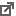 с 20 апреля – по 24 апреля  - материалы логопедов для занятий по лексической теме: «ИНСТРУМЕНТЫ» – ГРУППА №4. №9 УЧИТЕЛЬ – ЛОГОПЕД: МАСЛОВА ТАТЬЯНА  АНАТОЛЬЕВНА, ПРИОРОВА СВЕТЛАНА ВЛАДИМИРОВНАКОНСУЛЬТАЦИЯ УЧИТЕЛЯ-ЛОГОПЕДА "ГИМНАСТИКА ДЛЯ УМА"РНОДТемаПлан (задачи)РесурсыОбратная связьКоммуникация«Орудия труда, инструменты»Расскажите детям о  различных инструментах и их назначении.
Рассмотрите и назовите папины инструменты и мамины. Расскажите ребёнку для чего они нужны.Видеоролик
(https://www.youtube.com/watch?v=Km34JdooTx4)Создать фотоальбом «Вот как маме (папе) помогаю»Присылаем напочтуAnnaKuz2310@yandex.ruПознание«Опасные предметы»Расскажите ребёнку о том, что инструменты можно брать только в присутствии взрослых, применять по назначению. Соблюдайте правила безопасности Покажите некоторые действия с инструментами.Серия картинок https://yandex.ru/images/search?from=tabbar&text=опасные%20предметыФЭМП
(математика)«Счёт в пределах 10»Решаем примеры на сложение и вычитание.
Знаки >,<,=.
Ориентировка во времени ( дни недели, вчера, сегодня, завтра)«Весёлые домашние задания по картинкам»
(https://yandex.ru/images/search?text=весёлые%20домашине%20задания%20по%20картинками%20по%20математике&from=tabbar )Рисование
(раскраски)«Орудия труда»Распечатайте картинки с инструментами и раскрасьте ихhttps://yandex.ru/images/search?text=раскарски%20%20инструменты&from=tabbar«Выставка рисунков, разные инструменты»           Чтение художественной литературыПрочитайте ребёнку произведение, и стихотворение об инструментах.
( Можно выучить одно из них )Б. Заходер
«Вот так мастера»
Е. Благинина
«Я дома не люблю сидеть»С. Маршак
«Мастер- ломастер»С. Чертков
«Папины инструменты»НОДТемаЗадачиРесурсыОбратная связьПознание (познавательно-исследовательская деятельность)«Состояние Воды»Продолжайте изучать основные свойства воды. Развивайте любознательность, интерес к исследовательской деятельностиhttps://multiurok.ru/blog/prostye-opyty-s-vodoi-dlia-doshkolnikov-marina-sultanova.htmlСучкова Татьяна Викторовнаtanyuschka1977@mail.ruПознание(ФЭМП)Составление и решение задач на сложение и вычитание в пределах 10.Ориентировка на листе бумаги в клетку.Продолжайте  учить самостоятельно составлять и решать задачи на сложение и вычитание в пределах 10. Совершенствуйте умение ориентироваться на листе бумаги в клетку Закрепляйте  умение находить соседние числа.Смотрите  приложение №1;2Сучкова Татьяна Викторовнаtanyuschka1977@mail.ruХудожественное творчество (рисование)«Весенний пейзаж»Уточните знания детей о весне и её характерных признаках. Закрепите знания детей о жанре изобразительного искусства: пейзаж. Совершенствуйте навыки рисования концом кисти.
Учите располагать предметы, заполняя всё пространство листа.
Развивайте у детей творческое воображение, познавательные способности.https://yandex.ru/images/search?text=весенний%20пейзаж%20рисование%20подготовительная%20группа&stype=image&lr=16&source=wizСучкова Татьяна Викторовнаtanyuschka1977@mail.ruХудожественное творчество(аппликация/лепка)«Ящик с инструментами»«Чемодан доктора»Покажите ребенку содержимое ящика с инструментами, дайте подержать тяжелый молоток и гибкую пилу, а потом сделайте простую аппликацию(для мальчиков)Заинтересуйте изготовлением чемоданчика  для доктора ; побуждайте  подбирать и размещать необходимые инструменты для лечения больных (трубка, бутылочки с микстурой, градусник и т.д.); развивайте творчество, технику работы с клеем, умение наклеивать готовые детали, фантазию, желание включиться в игру.Смотрите  приложение №5;6;7;8Сучкова Татьяна Викторовнаtanyuschka1977@mail.ruПознавательное развитие(ФЦКМ)«Инструменты»Посмотрите с детьми мультфильмы о инструментах. Расширяйте представления детей о назначении инструментов; закрепите представление детей о том, что инструменты необходимы людям разных профессий;https://youtu.be/Kru8AHg6NY0Сучкова Татьяна Викторовнаtanyuschka1977@mail.ruРечевое развитие (Обучение грамоте)Пересказ рассказаУчите детей пересказывать литературное произведение близко к тексту.Смотрите  приложение №3;4Сучкова Татьяна Викторовнаtanyuschka1977@mail.ru темаПланРесурсыОбратная связьЛексическая тема «Инструменты»Артикуляционная гимнастикаhttps://yadi.sk/i/DTsRNBRsSe0jnQУважаемые родители, для связи, вопросов, консультации прошу использовать почтуtan4ik.maslova@yandex.ru9 группа – связь lera6ka89@mail.ruЛексическая тема «Инструменты»2. Дыхательная гимнастикаhttps://yadi.sk/i/5T3ai46Qhba8RwУважаемые родители, для связи, вопросов, консультации прошу использовать почтуtan4ik.maslova@yandex.ru9 группа – связь lera6ka89@mail.ruЛексическая тема «Инструменты»3. Пальчиковая гимнастикаhttps://yandex.ru/efir?stream_id=4b2525c647ce674da20b7c7a04f5ab42Уважаемые родители, для связи, вопросов, консультации прошу использовать почтуtan4ik.maslova@yandex.ru9 группа – связь lera6ka89@mail.ruЛексическая тема «Инструменты»4. Лексико-грамматические упражненияТеремкова Тетрадь №4 стр 4 (полностью)https://yadi.sk/i/PpgzgJ4dh1hgLgУважаемые родители, для связи, вопросов, консультации прошу использовать почтуtan4ik.maslova@yandex.ru9 группа – связь lera6ka89@mail.ruЛексическая тема «Инструменты»5. Физкультминутка1. https://youtu.be/UBBpZ_8LZ7s2. https://yadi.sk/i/-hKdHW_vNlTV1QУважаемые родители, для связи, вопросов, консультации прошу использовать почтуtan4ik.maslova@yandex.ru9 группа – связь lera6ka89@mail.ruЛексическая тема «Инструменты»6. Связная речьhttps://yadi.sk/i/Uw7QNFYX7UQpbwУважаемые родители, для связи, вопросов, консультации прошу использовать почтуtan4ik.maslova@yandex.ru9 группа – связь lera6ka89@mail.ru7. Игры, презентации1.  https://yadi.sk/i/TUn50fhyx5xQuQ2.  https://yadi.sk/i/I0Rnkgq_YQONYg3.  https://yadi.sk/i/-HSR-y28B12prQ4. Мультик  https://yadi.sk/i/69Ymg_9ll5ZRYwПроиграть с детьмиОбучение грамотеДифференциация Р-Лhttps://yadi.sk/i/SS_AAmuckR8Hgghttps://yadi.sk/i/Kj1HcOobPuQc1wБукварь Жуковойhttps://yadi.sk/i/WRBgk6OpSV0aBgДля группы №4Задания прошу распечатать, сделать с ребенком, выслать на почту tan4ik.maslova@yandex.ruВопросы (если есть) также прошу высылать на указанную почтуДля группы №9Чтение букваря Жуковой